Generalforsamling 2021Indkaldelse til generalforsamling 2021Tidspunkt: torsdag den 18. marts 2021, kl. 19:00Sted: Klubhuset, samt online.Bestyrelsens foreløbige dagsordenValg af dirigent.Bestyrelsens beretning for det forløbne år.Forelæggelse af regnskab for det forløbne år til godkendelse.Forelæggelse af budget for det kommende år til orientering.Godkendelse af kontingenter.Udgår.Valg af kasserer og 3 bestyrelsesmedlemmer i ulige år.Valg af førstesuppleant.Valg af andensuppleant.Udgår.Valg af 1 revisor i ulige år.Valg af 2 revisorsuppleanter hvert år.Behandling af indkomne forslag.Eventuelt.Endelig dagsorden, indkomne forslag og anden information vil løbende blive publiceret på vores hjemmeside http://www.jyllingesejlklub.dk/. Sidste frist for indsendelse af forslag til behandling er 4. marts 2021.
COVID-19: Af hensyn til afviklingen af arrangementet bedes du meddele hvorvidt du forventer at deltage ved at tilmelde dig arrangementer. Vi håber naturligvis på en ændring i reguleringen af forsamlinger, og vil orientere løbende frem mod begivenheden.
ONLINE: Link til online deltagelse udsendes til alle tilmeldte dagen inden arrangementet.TILMELDING: sker på medlem.jyllingesejlklub.dk. Find arrangementet i kalenderen og klik tilmeld.
Vel mødt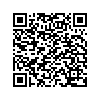 Bestyrelsen 